MARSZAŁEK WOJEWÓDZTWA PODKARPACKIEGO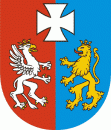 OS-I.7222.35.3.2023.AD						Rzeszów, 2023-04-06DECYZJADziałając na podstawie:art. 104 i art. 163 ustawy z dnia 14 czerwca 1960r. Kodeks postępowania administracyjnego (Dz. U. z 2022r., poz. 2000 ze zm.),art. 192 i art. 378 ust. 2a pkt. 1 ustawy z dnia 27 kwietnia 2001r. Prawo ochrony środowiska (Dz. U. z 2022r., poz. 2556 ze zm.) oraz § 3 ust. 1 pkt 80 w związku z § 2 ust. 1 pkt 41 rozporządzenia Rady Ministrów z dnia 10 września 2019r. w sprawie przedsięwzięć mogących znacząco oddziaływać na środowisko (Dz. U. z 2019r., poz. 1839 ze zm.),po rozpatrzeniu wniosku z dnia 16 stycznia 2023r., znak: EEM/BB/0107/2023 (uzupełnionego w dniu 09 lutego 2023r., pismem znak: EEM/BB/0141/2023) EURO - EKO Media Sp. z o.o., ul. Wojska Polskiego 3, 39-300 Mielec (REGON 180701266, NIP 8172162626) w sprawie zmiany decyzji Marszałka Województwa Podkarpackiego z dnia 27 maja 2015r., znak: OS-I.7222.65.3.2014.EK udzielającej pozwolenia zintegrowanego na prowadzenie instalacji do oczyszczania ścieków zlokalizowanej na terenie Specjalnej Strefy Ekonomicznej EURO-PARK Mielec;orzekamI. Zmieniam za zgodą strony decyzję Marszałka Województwa Podkarpackiego z dnia 27 maja 2015r., znak: OS-I.7222.65.3.2014.EK udzielającej pozwolenia zintegrowanego na prowadzenie instalacji do oczyszczania ścieków zlokalizowanej na terenie Specjalnej Strefy Ekonomicznej EURO-PARK Mielec, w następujący sposób:I.1. Punkt I.2.13. decyzji otrzymuje brzmienie:„I.2.13. Prasa taśmowa.Prasa umieszczona będzie w zamkniętym pomieszczeniu wraz z układem doprowadzającym osad, stacją przygotowania flokulantu, mieszaczem i układem odprowadzania odwodnionego osadu.Parametry techniczne prasy:– przepustowość do 540 kg s.m.o./h– przepływ osadu: od 2 do 20 m3/h– szerokość taśmy: 1200 mm”I.2. Punkt I.3.1. decyzji otrzymuje brzmienie:„I.3.1. Oczyszczanie mechaniczne.Kolektorem o średnicy 400 mm ścieki dopływać będą do studni zbiorczej pompowni ścieków surowych, skąd kierowane będą do poszczególnych urządzeń oczyszczających wchodzących w skład oczyszczalni ścieków. Przed oczyszczalnią zlokalizowana będzie stacja zlewna, odbierająca ścieki dowożone. Stacja zlewna włączona będzie do studni zbiorczej. Pierwszym etapem oczyszczania ścieków będzie skierowanie ich do komory krat, gdzie nastąpi zatrzymanie części stałych pływających i wleczonych ze ściekami tzw. skratek w procesie cedzenia. Do zatrzymywania skratek służyć będzie zasadnicza krata mechaniczna gęsta oraz krata awaryjna ręczna rzadka, które zabudowane będą w komorze krat, na kanale o szerokości 1,2 m. Zatrzymane na kracie i usunięte skratki gromadzone będą w koszu kratowym. Opróżnianie kosza będzie dokonywane za pomocą wciągnika po jego napełnieniu. Komora krat zespolona będzie z piaskownikiem pionowym, w którym będzie następować proces sedymentacji.Zatrzymana w piaskowniku zawiesina piasku usuwana będzie za pomocą pompy strumieniowej, zabudowanej w części stożkowej piaskownika i pompy zasilającej pompę strumieniową, zainstalowanych w przepompowni ścieków. Pompa zasilająca pompę strumieniową piaskownika będzie pobierać do zasilania ścieki oczyszczone z osadnika wtórnego.”I.3. Punkt II.2.1. decyzji otrzymuje brzmienie:„II.2.1. Odpady inne niż niebezpieczne.Tabela 2I.4. Punkt III.1.1. decyzji otrzymuje brzmienie:„III.1.1 Woda dla potrzeb technologicznych instalacji dostarczana będzie z lokalnej sieci wodociągowej, administrowanej przez Euro-Eko Media Sp. z o.o., w ilości:Qmax r= 4 000 m3/rok”I.5. Po punkcie III.2.2.2. decyzji, dodaję punkt III.2.2.3. o brzmieniu:„III.2.2.3. Warunki przeciwpożarowe wynikające z operatu przeciwpożarowego.Maksymalne masy wytwarzanych odpadów palnych, magazynowanych jednocześnie na terenie przedmiotowej instalacji, nie będą przekraczać wartości ustalonych dla poszczególnych rodzajów odpadów, określonych w „Wykazie odpadów palnych magazynowanych (wytwarzanych) przez Spółkę Euro-Eko Media na terenie działki o  nr ewid. 116” – Tabela nr 5 obowiązującego operatu przeciwpożarowego.”I.6. Punkt V. decyzji otrzymuje brzmienie:„V. Rodzaj i maksymalna ilość wykorzystywanej energii, materiałów, surowców i paliw.Tabela 11II. Pozostałe warunki decyzji pozostają bez zmian.UzasadnienieDo Marszałka Województwa Podkarpackiego wpłynął wniosek EURO-EKO Media Sp. z o.o., ul. Wojska Polskiego 3, 39-300 Mielec (REGON 180701266, NIP 8172162626) z dnia 16 stycznia 2023r., znak: EEM/BB/0107/2023, w sprawie zmiany decyzji Marszałka Województwa Podkarpackiego z dnia 27 maja 2015r., znak: OS-I.7222.65.3.2014.EK udzielającej pozwolenia zintegrowanego na prowadzenie instalacji do oczyszczania ścieków zlokalizowanej na terenie Specjalnej Strefy Ekonomicznej EURO-PARK Mielec.Informacja o przedłożonym wniosku umieszczona została w publicznie dostępnym wykazie danych o dokumentach zawierających informacje o środowisku i jego ochronie w karcie informacyjnej pod numerem 31/2023.Instalacja ta kwalifikuje się do instalacji wymienionych w rozporządzeniu Ministra Środowiska z dnia 27 sierpnia 2014 r. w sprawie rodzajów instalacji mogących powodować znaczne zanieczyszczenie poszczególnych elementów przyrodniczych albo środowiska jako całości (Dz. U. z 2014r., poz. 1169), na podstawie ust. 6 pkt 13 Załącznika do tego rozporządzenia.Oczyszczalnia ścieków nie zalicza się do przedsięwzięć mogących zawsze znacząco oddziaływać na środowisko w rozumieniu zapisów ustawy z dnia 3 października 2008r. o udostępnianiu informacji o środowisku i jego ochronie, udziale społeczeństwa w ochronie środowiska oraz o ocenach oddziaływania na środowisko (Dz. U. z 2022r., poz. 1029 ze zm.), jednakże ze względu na fakt, iż na terenie Zakładu EURO-EKO Media Sp. z o.o. eksploatowana jest instalacja do unieszkodliwiania i odzysku odpadów niebezpiecznych, zaliczana do przedsięwzięć mogących zawsze znacząco oddziaływać na środowisko w myśl powyższych przepisów, tym samym, zgodnie z art. 183, w związku z art. 378 ust. 2a pkt 1 ustawy Prawo ochrony środowiska, organem właściwym do wydania/zmiany pozwolenia zintegrowanego jest marszałek województwa.Przedłożony wniosek wymagał uzupełnienia pod względem formalnym, dlatego też pismem z dnia 24 stycznia 2023r., znak: OS-I.7222.35.3.2023.AD wezwano prowadzącego instalację do jego uzupełnienia. Dodatkowo, wypełniając ustawowy obowiązek wynikający z brzmienia art. 209 ust. 1 ustawy Prawo ochrony środowiska, przekazano wersję elektroniczną przedmiotowego wniosku do Ministra Klimatu i Środowiska za pomocą środków komunikacji elektronicznej.Braki formalne zostały uzupełnione, a wniosek skompletowany zgodnie z art. 184 ustawy Prawo ochrony środowiska przy piśmie EURO-EKO Media Sp. z o.o. z dnia 03 lutego 2023r. (data wpływu 9.02.2023r.), znak: EEM/BB/0141/2023.Po przeanalizowaniu przedłożonego uzupełnienia, zawiadomieniem z dnia 15 lutego 2023r., znak: OS-I.7222.35.3.2023.AD powiadomiono o wszczęciu postępowania administracyjnego w sprawie zmiany pozwolenia zintegrowanego.Mając na uwadze, iż pozwolenie zintegrowane uwzględnia wytwarzanie odpadów, w toku prowadzonego postępowania, działając na podstawie art. 183c ust. 2 ustawy Prawo ochrony środowiska, w dniu 23 lutego 2023r., pismem znak: OS-I.7222.35.3.2023.AD zwrócono się do Komendanta Powiatowego Państwowej Straży Pożarnej w Mielcu z wnioskiem o przeprowadzenie kontroli przedmiotowej instalacji w przedmiocie spełnienia wymagań określonych w przepisach o ochronie przeciwpożarowej oraz w zakresie zgodności z warunkami ochrony przeciwpożarowej, o których mowa w operacie przeciwpożarowym.Postanowieniem z dnia 16 marca 2023r., znak: PZ.5268.26.2022-2023.6 Komendant Powiatowy Państwowej Straży Pożarnej w Mielcu stwierdził spełnienie dla przedmiotowej instalacji wymagań określonych w przepisach dotyczących ochrony przeciwpożarowej oraz wymagań w zakresie zgodności z warunkami ochrony przeciwpożarowej, o których mowa w przedłożonym przez EURO-EKO Media Sp. z o.o., operacie przeciwpożarowym wykonanym w grudniu 2022r. przez rzeczoznawcę ds. zabezpieczeń przeciwpożarowych (upr. nr 479/2006), uzgodnionym pozytywnie przez Komendanta Powiatowego Państwowej Straży pożarnej w Mielcu postanowieniem z dnia 12 stycznia 2023r., znak: PZ.5268.26.2022-2023.4.Rozpatrując całość akt w sprawie ustalono, iż planowane zmiany w stosunku do obowiązującego pozwolenia zintegrowanego obejmują:- wymianę dotychczas użytkowanej prasy taśmowej na nową prasę o większej wydajności,- montaż stacji zlewnej FEKO przeznaczonej do przyjmowania ścieków dowożonych do oczyszczalni,- zwiększenie ilości wytwarzanych odpadów o kodach 19 08 01 – skratki oraz 19 08 05 – ustabilizowane komunalne osady ściekowe.Na wniosek Spółki skorygowano także dane dotyczące maksymalnej rocznej ilości zużycia wody na cele technologiczne oraz maksymalnego wykorzystania energii elektrycznej w ciągu roku. Zmieniono również brzmienie zapisów dotyczących przebiegu procesów produkcyjnych prowadzonych w instalacji, zgodnie ze stanem faktycznym.Ponadto, zgodnie z art. 188 ust. 2 pkt 8 ustawy Prawo ochrony środowiska, do treści decyzji wprowadzono dodatkowy zapis określający warunki przeciwpożarowe wynikające z operatu przeciwpożarowego wykonanego dla Zakładu.W odniesieniu do wytwarzanych w instalacji odpadów, w niniejszej decyzji wskazano, iż maksymalne masy poszczególnych rodzajów odpadów palnych, nie będą przekraczać ustalonych dla nich wartości, określonych w obowiązującym dla instalacji operacie przeciwpożarowym.Proponowane zmiany, objęte przedmiotowym postępowaniem, wynikają m.in. z wymiany dotychczas eksploatowanych urządzeń na nowe lub montażu dodatkowych elementów instalacji, a także wynikających z tych działań: zwiększonego zapotrzebowania na energię elektryczną i wodę oraz zwiększonej wydajności instalacji w zakresie m.in. mechanicznego oczyszczania ścieków.Jak wykazała analiza przedłożonej dokumentacji, wnioskowane przez Spółkę zmiany pozwolenia nie stanowią istotnej zmiany instalacji w rozumieniu przepisów art. 3 pkt 7 oraz art. 214 ust. 3 ustawy Prawo ochrony środowiska. W związku z tym, zmiany decyzji dokonano w trybie art. 155 ustawy z dnia 14 czerwca 1960r. Kodeks postępowania administracyjnego (Dz. U. z 2022r., poz. 2000 ze zm.).Jednocześnie, analizując wskazane powyżej zmiany ustalono, że nie spowodują one zwiększenia negatywnego oddziaływania na środowisko. Zgodnie z art. 10 § 1 Kodeksu postępowania administracyjnego organ zapewnił stronie czynny udział w każdym stadium postępowania, a przed wydaniem niniejszej decyzji umożliwił wypowiedzenie się co do zebranych materiałów poprzez zawiadomienie z dnia 21 marca 2023r., znak:OS-I.7222.35.3.2023.AD.Mając na uwadze powyższe okoliczności, na podstawie przepisów przywołanych na wstępie niniejszej decyzji, orzeczono jak w osnowie.PouczenieOd niniejszej decyzji służy odwołanie do Ministra Klimatu i Środowiska za pośrednictwem Marszałka Województwa Podkarpackiego, w terminie 14 dni od dnia otrzymania decyzji. Odwołanie należy składać w dwóch egzemplarzach.W trakcie biegu terminu do wniesienia odwołania strona może zrzec się prawa do wniesienia odwołania wobec organu administracji publicznej, który wydał decyzję. Z dniem doręczenia Marszałkowi Województwa Podkarpackiego oświadczenia o zrzeczeniu się prawa do wniesienia odwołania, decyzja staje się ostateczna i prawomocna.Opłatę skarbową w wysokości: 1 005,50 złuiszczono w dniu: 10.01.2023 r.na rachunek bankowy: Nr 17 1020 4391 2018 0062 0000 0423 Urzędu Miasta RzeszowaOtrzymują:EURO-EKO Media Sp. z o.o., ul. Wojska Polskiego 3, 39-300 MielecDo wiadomości:OS-I, ad actaLp.KododpaduRodzaj odpaduIlość odpaduMg/rokMiejsce powstawania odpadówPodstawowy skład chemicznyi właściwości03 01 82Osadyz zakładowych oczyszczalni ścieków300Prasa taśmowaOsady zawierające włókna drzewne oraz strącone z roztworów substancje organiczne07 02 13Odpady tworzyw sztucznych3Prace remontowe związanez eksploatacją urządzeń do oczyszczania ścieków oraz sieci rurociągów na terenie oczyszczalni.Stan skupienia: stały. Materiały zawierające tworzywa sztuczne takie jak: PE, PP, PCV(kawałki rur i inne części)15 01 05Opakowania wielomateriałowe0,05Oczyszczalnia mechaniczno-biologiczna – odwadnianie osadów przy użyciu flokulantów.Worki po zużytych flokulantach wykonanez papieru (celuloza),z warstwą folii PE zabezpieczającą przed wilgocią. Odpadw postaci stałejo wysokiej wartości opałowej.15 02 03Sorbenty, materiały filtracyjne, tkaniny do wycierania(np. szmaty, ścierki)i ubrania ochronne inne niż wymienionew 15 02 020,1Oczyszczalnia - utrzymywanie czystości na stanowiskach pracy, stosowanie ochron osobistych.Szmaty, ścierki produkowane na bazie tkanin i dzianin głównie bawełnianych, nie są jednorodne gatunkowo,o doskonałych właściwościach absorpcyjnych.Skład chemiczny:bawełna, celuloza, poliester, polipropylen.Właściwości: odpad stały, nie zanieczyszczony substancjami niebezpiecznymi takimi jak smary i oleje silnikowe17 04 05Żelazo i stal2Oczyszczalnia mechaniczno-biologiczna – remonty i naprawy urządzeńStan skupienia stały. Skład: stal jako stop żelaza i węgla inne składniki stopowe (chrom, nikiel, mangan, wolfram, miedź, molibden). Wykazują się dużą różnorodnością materiałową. Są to zarówno odpady wielkoelementowe, jaki drobne elementy. Charakteryzują się wysoką temperatura topnienia i dużą przewodnością elektryczną.17 04 07Mieszaniny metali1Oczyszczalnia mechaniczno-biologiczna – remonty i naprawy urządzeńStan skupienia stały.Stopy ołowiu, miedzi, cyny, cynku itp.19 08 01Skratki150Oczyszczalnia mechaniczno-biologiczna – komora krat.Stan skupienia stały. Skład: związki organiczne, części nieorganiczne, elementy stałe płynące ze ściekami (folia, papier, drewno, liście, igliwie, resztki środków spożywczych).19 08 02Zawartość piaskowników3Oczyszczalnia mechaniczno-biologiczna – piaskownik.Stan skupienia stały. Skład: piasek, związki organicznei nieorganiczne stałe.19 08 05Ustabilizowane, komunalne osady ściekowe800Oczyszczalnia mechaniczno-biologiczna.Osady stabilizowanew procesie beztlenowym odwodnione na suszarkach do wilgotności około 75% Kolor szarobrunatny, zapach ziemisty. Zawierają składniki nawozowei substancje organiczne.19 08 99Inne niewymienione odpady0,2Oczyszczalnia ścieków - prace remontowo – konserwacyjne (wymiana uszczelek, węży połączeniowych itp.)Zużyte uszczelki gumowe, brezentowe węże połączeniowe itp. mające w składzie:elementy gumowe (kauczuk/elastomery, sadza i krzemionka), metal, włókno. Odpadyw postaci stałej.Lp.Rodzaj materiałów i surowcówJednostkaWartośćFlokulantyMg/rok2,0Koagulant PIX 113Mg/rok30Wapno chlorowaneMg/rok0,5Energia elektrycznaKWh/rok220 000